Union particulière pour la classification internationale pour les dessins et modèles industriels (Union de Locarno)Comité d’expertsDouzième sessionGenève, 26 – 30 octobre 2015PROJET D’ORDRE DU JOURétabli par le SecrétariatOuverture de la sessionÉlection d’un président et de deux vice-présidentsAdoption de l’ordre du jour
	Voir le présent document.Examen des propositions de modifications et de compléments à apporter à la dixième édition de la classification de Locarnoa)  Propositions diverses
Voir le projet LO122, annexe 1.b)  Changements concernant les classes 3-01, 23-02 et 31-00
Voir le projet LO122, annexes 2 à 5.c)  Changements concernant l’usage du terme “systèmes”
Voir le projet LO122, annexe 6.Évolutions futures de la classification de Locarnoa)  Nouvelle publication électronique
Voir le projet LO123, annexe 1.b)  Procédures relatives à la présentation de propositions sur le forum électronique
Voir le projet LO123, annexe 2.c)  Questions concernant le Groupe pilote Locarno
Voir le projet LO123, annexe 3.Prochaine session du comité d’expertsClôture de la sessionLa séance d’ouverture débutera le lundi 26 octobre 2015, à 10 heures, au siège de l’OMPI, 34, chemin des Colombettes à Genève (bâtiment AB, salle de conférences B). [Fin du document]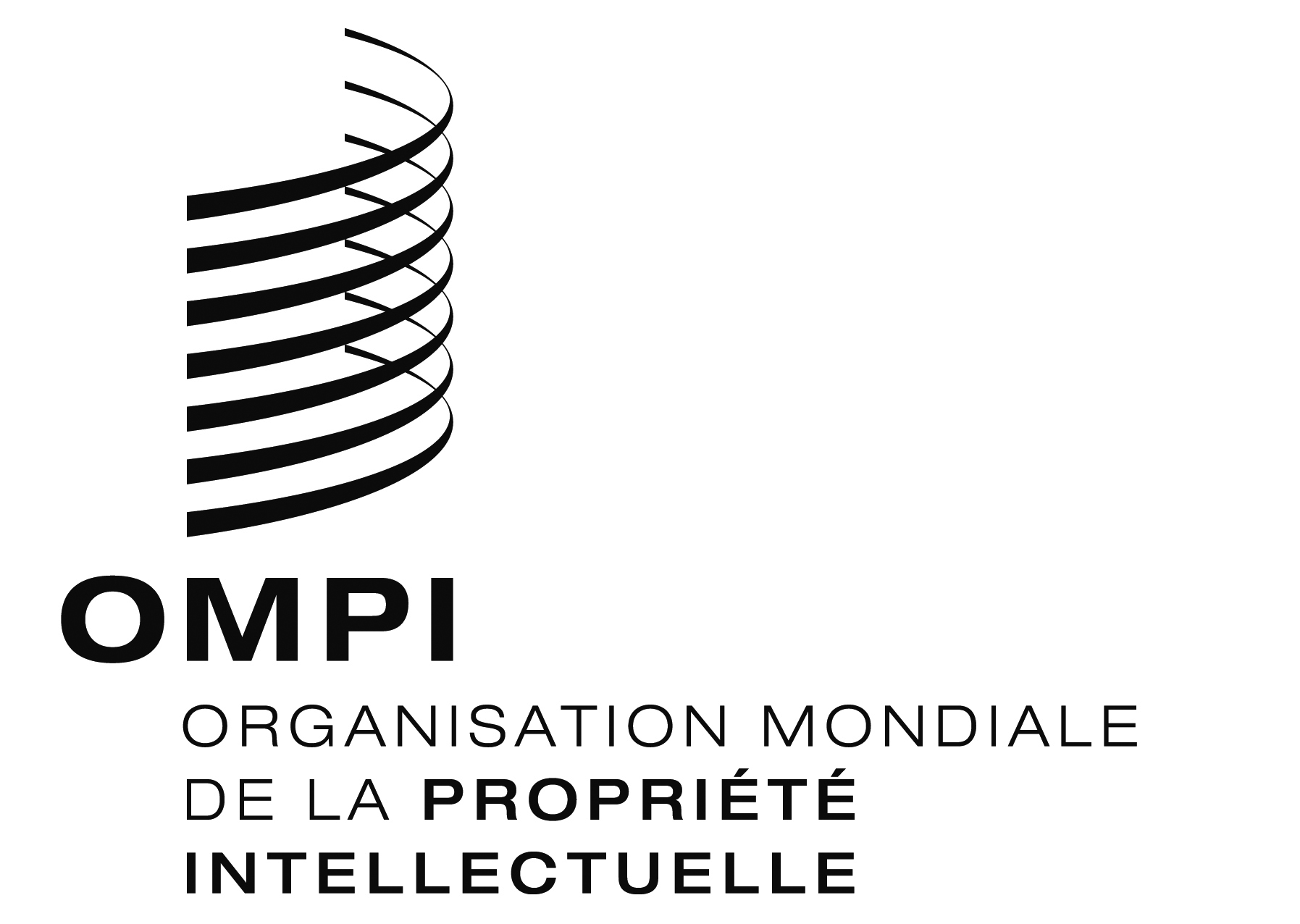 F  CEL/12/1 PROV.    CEL/12/1 PROV.    CEL/12/1 PROV.  ORIGINAL :  ANGLAISORIGINAL :  ANGLAISORIGINAL :  ANGLAISDATE : 14 AOÛT 2015DATE : 14 AOÛT 2015DATE : 14 AOÛT 2015